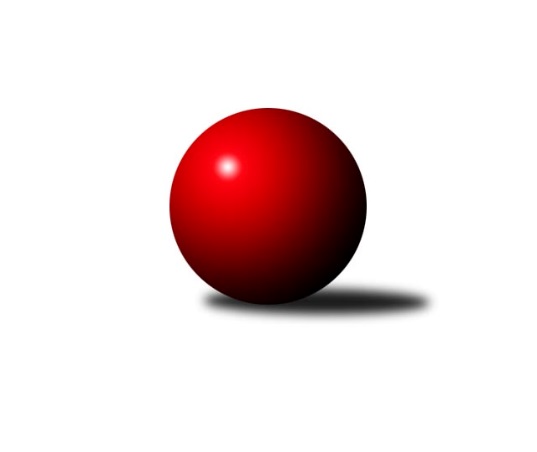 Č.6Ročník 2014/2015	4.5.2024 Meziokresní přebor - Nový Jičín, Přerov, Vsetín 2014/2015Statistika 6. kolaTabulka družstev:		družstvo	záp	výh	rem	proh	skore	sety	průměr	body	plné	dorážka	chyby	1.	Spartak Přerov ˝C˝	6	5	0	1	29.0 : 7.0 	(34.5 : 13.5)	1653	10	1142	510	23.8	2.	TJ Odry ˝B˝	6	5	0	1	26.0 : 10.0 	(29.5 : 18.5)	1595	10	1114	481	31	3.	TJ Spartak Bílovec˝B˝	6	3	0	3	16.0 : 20.0 	(23.0 : 25.0)	1528	6	1083	446	33.8	4.	Kelč˝B˝	6	3	0	3	15.0 : 21.0 	(21.5 : 26.5)	1535	6	1105	430	38.5	5.	TJ Frenštát p.R. ˝B˝	6	1	1	4	13.0 : 23.0 	(19.5 : 28.5)	1433	3	1038	396	52.7	6.	TJ Nový Jičín˝B˝	6	0	1	5	9.0 : 27.0 	(16.0 : 32.0)	1437	1	1039	398	49.7Tabulka doma:		družstvo	záp	výh	rem	proh	skore	sety	průměr	body	maximum	minimum	1.	TJ Odry ˝B˝	3	3	0	0	15.0 : 3.0 	(18.0 : 6.0)	1566	6	1579	1543	2.	Spartak Přerov ˝C˝	3	3	0	0	15.0 : 3.0 	(16.0 : 8.0)	1740	6	1788	1668	3.	TJ Spartak Bílovec˝B˝	3	3	0	0	13.0 : 5.0 	(13.0 : 11.0)	1562	6	1575	1555	4.	Kelč˝B˝	3	2	0	1	9.0 : 9.0 	(11.0 : 13.0)	1567	4	1660	1483	5.	TJ Frenštát p.R. ˝B˝	3	1	1	1	9.0 : 9.0 	(12.0 : 12.0)	1410	3	1471	1348	6.	TJ Nový Jičín˝B˝	3	0	0	3	3.0 : 15.0 	(6.0 : 18.0)	1469	0	1508	1411Tabulka venku:		družstvo	záp	výh	rem	proh	skore	sety	průměr	body	maximum	minimum	1.	Spartak Přerov ˝C˝	3	2	0	1	14.0 : 4.0 	(18.5 : 5.5)	1623	4	1726	1550	2.	TJ Odry ˝B˝	3	2	0	1	11.0 : 7.0 	(11.5 : 12.5)	1605	4	1657	1572	3.	Kelč˝B˝	3	1	0	2	6.0 : 12.0 	(10.5 : 13.5)	1524	2	1569	1475	4.	TJ Nový Jičín˝B˝	3	0	1	2	6.0 : 12.0 	(10.0 : 14.0)	1426	1	1488	1391	5.	TJ Frenštát p.R. ˝B˝	3	0	0	3	4.0 : 14.0 	(7.5 : 16.5)	1441	0	1490	1385	6.	TJ Spartak Bílovec˝B˝	3	0	0	3	3.0 : 15.0 	(10.0 : 14.0)	1517	0	1596	1435Tabulka podzimní části:		družstvo	záp	výh	rem	proh	skore	sety	průměr	body	doma	venku	1.	Spartak Přerov ˝C˝	6	5	0	1	29.0 : 7.0 	(34.5 : 13.5)	1653	10 	3 	0 	0 	2 	0 	1	2.	TJ Odry ˝B˝	6	5	0	1	26.0 : 10.0 	(29.5 : 18.5)	1595	10 	3 	0 	0 	2 	0 	1	3.	TJ Spartak Bílovec˝B˝	6	3	0	3	16.0 : 20.0 	(23.0 : 25.0)	1528	6 	3 	0 	0 	0 	0 	3	4.	Kelč˝B˝	6	3	0	3	15.0 : 21.0 	(21.5 : 26.5)	1535	6 	2 	0 	1 	1 	0 	2	5.	TJ Frenštát p.R. ˝B˝	6	1	1	4	13.0 : 23.0 	(19.5 : 28.5)	1433	3 	1 	1 	1 	0 	0 	3	6.	TJ Nový Jičín˝B˝	6	0	1	5	9.0 : 27.0 	(16.0 : 32.0)	1437	1 	0 	0 	3 	0 	1 	2Tabulka jarní části:		družstvo	záp	výh	rem	proh	skore	sety	průměr	body	doma	venku	1.	TJ Nový Jičín˝B˝	0	0	0	0	0.0 : 0.0 	(0.0 : 0.0)	0	0 	0 	0 	0 	0 	0 	0 	2.	Kelč˝B˝	0	0	0	0	0.0 : 0.0 	(0.0 : 0.0)	0	0 	0 	0 	0 	0 	0 	0 	3.	TJ Spartak Bílovec˝B˝	0	0	0	0	0.0 : 0.0 	(0.0 : 0.0)	0	0 	0 	0 	0 	0 	0 	0 	4.	TJ Frenštát p.R. ˝B˝	0	0	0	0	0.0 : 0.0 	(0.0 : 0.0)	0	0 	0 	0 	0 	0 	0 	0 	5.	TJ Odry ˝B˝	0	0	0	0	0.0 : 0.0 	(0.0 : 0.0)	0	0 	0 	0 	0 	0 	0 	0 	6.	Spartak Přerov ˝C˝	0	0	0	0	0.0 : 0.0 	(0.0 : 0.0)	0	0 	0 	0 	0 	0 	0 	0 Zisk bodů pro družstvo:		jméno hráče	družstvo	body	zápasy	v %	dílčí body	sety	v %	1.	Daniel Malina 	TJ Odry ˝B˝ 	6	/	6	(100%)	11	/	12	(92%)	2.	Rostislav Klazar 	TJ Spartak Bílovec˝B˝ 	4	/	4	(100%)	7.5	/	8	(94%)	3.	Rostislav Petřík 	Spartak Přerov ˝C˝ 	4	/	4	(100%)	7	/	8	(88%)	4.	Iveta Babincová 	TJ Odry ˝B˝ 	4	/	4	(100%)	6	/	8	(75%)	5.	Jiří Kohoutek 	Spartak Přerov ˝C˝ 	4	/	4	(100%)	5	/	8	(63%)	6.	Miroslav Makový 	TJ Frenštát p.R. ˝B˝ 	4	/	5	(80%)	8	/	10	(80%)	7.	Tomáš Binek 	TJ Frenštát p.R. ˝B˝ 	4	/	6	(67%)	8.5	/	12	(71%)	8.	Michal Symerský 	Spartak Přerov ˝C˝ 	3	/	4	(75%)	6	/	8	(75%)	9.	Marie Pavelková 	Kelč˝B˝ 	3	/	4	(75%)	5	/	8	(63%)	10.	Ondřej Pitrun 	Kelč˝B˝ 	3	/	5	(60%)	8	/	10	(80%)	11.	Michal Loučka 	Spartak Přerov ˝C˝ 	3	/	5	(60%)	6	/	10	(60%)	12.	Jaroslav Černý 	TJ Spartak Bílovec˝B˝ 	3	/	6	(50%)	5.5	/	12	(46%)	13.	Václav Pumprla 	Spartak Přerov ˝C˝ 	2	/	2	(100%)	4	/	4	(100%)	14.	Lucie Kučáková 	TJ Odry ˝B˝ 	2	/	2	(100%)	3	/	4	(75%)	15.	Jan Lenhart 	Spartak Přerov ˝C˝ 	2	/	3	(67%)	3.5	/	6	(58%)	16.	Jana Hájková 	TJ Nový Jičín˝B˝ 	2	/	3	(67%)	2	/	6	(33%)	17.	Tomáš Richtar 	Kelč˝B˝ 	2	/	4	(50%)	4	/	8	(50%)	18.	Jiří Brož 	TJ Odry ˝B˝ 	2	/	4	(50%)	3.5	/	8	(44%)	19.	Šárka Pavlištíková 	TJ Nový Jičín˝B˝ 	2	/	4	(50%)	3	/	8	(38%)	20.	Jan Schwarzer  	TJ Nový Jičín˝B˝ 	2	/	5	(40%)	5	/	10	(50%)	21.	Libor Daňa 	Spartak Přerov ˝C˝ 	1	/	2	(50%)	3	/	4	(75%)	22.	Daniel Ševčík st.	TJ Odry ˝B˝ 	1	/	2	(50%)	1	/	4	(25%)	23.	Jiří Dvořák 	TJ Spartak Bílovec˝B˝ 	1	/	3	(33%)	3	/	6	(50%)	24.	Jiří Plešek 	TJ Nový Jičín˝B˝ 	1	/	3	(33%)	3	/	6	(50%)	25.	Ota Beňo 	TJ Spartak Bílovec˝B˝ 	1	/	3	(33%)	3	/	6	(50%)	26.	Emil Rubač 	TJ Spartak Bílovec˝B˝ 	1	/	3	(33%)	2	/	6	(33%)	27.	Tomáš Polášek 	TJ Nový Jičín˝B˝ 	1	/	3	(33%)	2	/	6	(33%)	28.	Jiří Hradil 	TJ Nový Jičín˝B˝ 	1	/	3	(33%)	1	/	6	(17%)	29.	Věra Ovšáková 	TJ Odry ˝B˝ 	1	/	4	(25%)	3	/	8	(38%)	30.	Zdeněk Zouna 	TJ Frenštát p.R. ˝B˝ 	1	/	4	(25%)	1	/	8	(13%)	31.	Martin Jarábek 	Kelč˝B˝ 	1	/	6	(17%)	2.5	/	12	(21%)	32.	Josef Chvatík 	Kelč˝B˝ 	0	/	1	(0%)	1	/	2	(50%)	33.	Jaroslav Míka 	TJ Odry ˝B˝ 	0	/	1	(0%)	1	/	2	(50%)	34.	Zdeněk Sedlář 	Kelč˝B˝ 	0	/	1	(0%)	0	/	2	(0%)	35.	Eva Birošíková 	TJ Nový Jičín˝B˝ 	0	/	2	(0%)	0	/	4	(0%)	36.	Jan Mlčák 	Kelč˝B˝ 	0	/	3	(0%)	1	/	6	(17%)	37.	Pavel Hedvíček 	TJ Frenštát p.R. ˝B˝ 	0	/	4	(0%)	1	/	8	(13%)	38.	Miloš Šrot 	TJ Spartak Bílovec˝B˝ 	0	/	5	(0%)	2	/	10	(20%)	39.	Martin Grejcar 	TJ Frenštát p.R. ˝B˝ 	0	/	5	(0%)	1	/	10	(10%)Průměry na kuželnách:		kuželna	průměr	plné	dorážka	chyby	výkon na hráče	1.	TJ Spartak Přerov, 1-6	1660	1155	505	30.2	(415.2)	2.	TJ Kelč, 1-2	1560	1107	453	39.5	(390.2)	3.	TJ Nový Jičín, 1-4	1523	1077	446	37.2	(380.9)	4.	TJ Odry, 1-4	1521	1085	436	38.3	(380.5)	5.	TJ Spartak Bílovec, 1-2	1517	1084	432	37.3	(379.3)	6.	Sokol Frenštát pod Radhoštěm, 1-2	1441	1042	398	47.0	(360.3)Nejlepší výkony na kuželnách:TJ Spartak Přerov, 1-6Spartak Přerov ˝C˝	1788	4. kolo	Rostislav Petřík 	Spartak Přerov ˝C˝	468	4. koloSpartak Přerov ˝C˝	1765	3. kolo	Václav Pumprla 	Spartak Přerov ˝C˝	464	4. koloSpartak Přerov ˝C˝	1668	1. kolo	Rostislav Petřík 	Spartak Přerov ˝C˝	464	3. koloTJ Odry ˝B˝	1657	3. kolo	Michal Symerský 	Spartak Přerov ˝C˝	455	3. koloTJ Spartak Bílovec˝B˝	1596	1. kolo	Jiří Kohoutek 	Spartak Přerov ˝C˝	443	4. koloTJ Frenštát p.R. ˝B˝	1490	4. kolo	Michal Loučka 	Spartak Přerov ˝C˝	439	3. kolo		. kolo	Jaroslav Černý 	TJ Spartak Bílovec˝B˝	439	1. kolo		. kolo	Tomáš Binek 	TJ Frenštát p.R. ˝B˝	435	4. kolo		. kolo	Daniel Malina 	TJ Odry ˝B˝	432	3. kolo		. kolo	Rostislav Petřík 	Spartak Přerov ˝C˝	418	1. koloTJ Kelč, 1-2Spartak Přerov ˝C˝	1726	5. kolo	Miroslav Makový 	TJ Frenštát p.R. ˝B˝	462	3. koloKelč˝B˝	1660	1. kolo	Jan Lenhart 	Spartak Přerov ˝C˝	456	5. koloKelč˝B˝	1558	5. kolo	Tomáš Richtar 	Kelč˝B˝	438	1. koloTJ Nový Jičín˝B˝	1488	1. kolo	Jiří Kohoutek 	Spartak Přerov ˝C˝	437	5. koloKelč˝B˝	1483	3. kolo	Rostislav Petřík 	Spartak Přerov ˝C˝	428	5. koloTJ Frenštát p.R. ˝B˝	1449	3. kolo	Ondřej Pitrun 	Kelč˝B˝	425	1. kolo		. kolo	Marie Pavelková 	Kelč˝B˝	423	1. kolo		. kolo	Tomáš Binek 	TJ Frenštát p.R. ˝B˝	408	3. kolo		. kolo	Jan Mlčák 	Kelč˝B˝	407	3. kolo		. kolo	Michal Loučka 	Spartak Přerov ˝C˝	405	5. koloTJ Nový Jičín, 1-4Spartak Přerov ˝C˝	1594	2. kolo	Michal Symerský 	Spartak Přerov ˝C˝	417	2. koloTJ Odry ˝B˝	1572	4. kolo	Martin Jarábek 	Kelč˝B˝	408	6. koloKelč˝B˝	1569	6. kolo	Iveta Babincová 	TJ Odry ˝B˝	404	4. koloTJ Nový Jičín˝B˝	1508	4. kolo	Jan Lenhart 	Spartak Přerov ˝C˝	401	2. koloTJ Nový Jičín˝B˝	1487	6. kolo	Daniel Malina 	TJ Odry ˝B˝	399	4. koloTJ Nový Jičín˝B˝	1411	2. kolo	Jana Hájková 	TJ Nový Jičín˝B˝	399	4. kolo		. kolo	Ondřej Pitrun 	Kelč˝B˝	399	6. kolo		. kolo	Libor Daňa 	Spartak Přerov ˝C˝	395	2. kolo		. kolo	Jiří Hradil 	TJ Nový Jičín˝B˝	393	6. kolo		. kolo	Jaroslav Míka 	TJ Odry ˝B˝	385	4. koloTJ Odry, 1-4TJ Odry ˝B˝	1579	2. kolo	Daniel Malina 	TJ Odry ˝B˝	425	5. koloTJ Odry ˝B˝	1577	5. kolo	Daniel Malina 	TJ Odry ˝B˝	422	2. koloTJ Odry ˝B˝	1543	1. kolo	Jiří Brož 	TJ Odry ˝B˝	418	1. koloKelč˝B˝	1527	2. kolo	Rostislav Klazar 	TJ Spartak Bílovec˝B˝	415	5. koloTJ Spartak Bílovec˝B˝	1520	5. kolo	Iveta Babincová 	TJ Odry ˝B˝	404	2. koloTJ Frenštát p.R. ˝B˝	1385	1. kolo	Ondřej Pitrun 	Kelč˝B˝	402	2. kolo		. kolo	Marie Pavelková 	Kelč˝B˝	396	2. kolo		. kolo	Iveta Babincová 	TJ Odry ˝B˝	395	5. kolo		. kolo	Miroslav Makový 	TJ Frenštát p.R. ˝B˝	393	1. kolo		. kolo	Daniel Ševčík st.	TJ Odry ˝B˝	385	2. koloTJ Spartak Bílovec, 1-2TJ Spartak Bílovec˝B˝	1575	4. kolo	Rostislav Klazar 	TJ Spartak Bílovec˝B˝	451	3. koloTJ Spartak Bílovec˝B˝	1556	6. kolo	Emil Rubač 	TJ Spartak Bílovec˝B˝	424	4. koloTJ Spartak Bílovec˝B˝	1555	3. kolo	Rostislav Klazar 	TJ Spartak Bílovec˝B˝	401	6. koloSpartak Přerov ˝C˝	1550	6. kolo	Michal Loučka 	Spartak Přerov ˝C˝	400	6. koloKelč˝B˝	1475	4. kolo	Ondřej Pitrun 	Kelč˝B˝	398	4. koloTJ Nový Jičín˝B˝	1391	3. kolo	Tomáš Polášek 	TJ Nový Jičín˝B˝	395	3. kolo		. kolo	Jiří Kohoutek 	Spartak Přerov ˝C˝	391	6. kolo		. kolo	Jan Lenhart 	Spartak Přerov ˝C˝	390	6. kolo		. kolo	Jaroslav Černý 	TJ Spartak Bílovec˝B˝	390	4. kolo		. kolo	Jaroslav Černý 	TJ Spartak Bílovec˝B˝	389	6. koloSokol Frenštát pod Radhoštěm, 1-2TJ Odry ˝B˝	1585	6. kolo	Iveta Babincová 	TJ Odry ˝B˝	439	6. koloTJ Frenštát p.R. ˝B˝	1471	2. kolo	Miroslav Makový 	TJ Frenštát p.R. ˝B˝	434	5. koloTJ Spartak Bílovec˝B˝	1435	2. kolo	Tomáš Binek 	TJ Frenštát p.R. ˝B˝	413	2. koloTJ Frenštát p.R. ˝B˝	1410	5. kolo	Jiří Dvořák 	TJ Spartak Bílovec˝B˝	397	2. koloTJ Nový Jičín˝B˝	1399	5. kolo	Daniel Malina 	TJ Odry ˝B˝	394	6. koloTJ Frenštát p.R. ˝B˝	1348	6. kolo	Daniel Ševčík st.	TJ Odry ˝B˝	386	6. kolo		. kolo	Tomáš Binek 	TJ Frenštát p.R. ˝B˝	381	6. kolo		. kolo	Martin Grejcar 	TJ Frenštát p.R. ˝B˝	381	6. kolo		. kolo	Zdeněk Zouna 	TJ Frenštát p.R. ˝B˝	377	2. kolo		. kolo	Miroslav Makový 	TJ Frenštát p.R. ˝B˝	375	2. koloČetnost výsledků:	5.0 : 1.0	9x	4.0 : 2.0	3x	3.0 : 3.0	1x	2.0 : 4.0	1x	1.0 : 5.0	2x	0.0 : 6.0	2x